Załącznik nr 2:  Formularz  rekrutacyjnyformularz rekrutacyjnyw ramachRegionalnego Programu Operacyjnego Województwa Lubelskiego na lata 2014-2020Oś Priorytetowa 9 Rynek pracyDziałanie 9.3 Rozwój przedsiębiorczościProjekt pt.: „Zatrudnij się sam!”, nr projektu: RPLU.09.03.00-06-0114/16 współfinansowany ze środków Europejskiego Funduszu Społecznego, realizowany                              przez Consultor Sp. z o.o., na podstawie Umowy nr  RPLU.09.03.00-06-0114/16 zawartej z Instytucją Zarządzającą w ramach Regionalnego Programu Operacyjnego Województwa Lubelskiego na lata 2014-2020.Dane personalne potencjalnego Uczestnika projektuAktualny status zawodowy potencjalnego Uczestnika projektu. Oświadczam, że (zaznaczyć „x”): III. Krótki opis planowanej działalności gospodarczej.Oświadczenia.V. Ocena kwalifikowalności uczestnictwa w Projekcie (wypełnia Beneficjent).Załączniki : 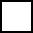 Załącznik nr 2a: Oświadczenie uczestnika projektu o wyrażeniu zgody na przetwarzanie danych osobowych ( obowiązkowe dla wszystkich kandydatów)Załącznik nr 2b  Oświadczenie o zamiarze odejścia z rolnictwa ( wypełniany tylko przez osoby spełniających ten warunek)  oraz potwierdzenie opłaty  ubezpieczenia na KRUS za ostatni kwartał.Załącznik nr 2c  Oświadczenie    (do wypełnienia tylko dla osób spełniających  jeden z warunków)Osoby z niepełnosprawnościami powinny dołączyć –kserokopie  orzeczenie o niepełnosprawności lub inny dokument potwierdzający niepełnosprawnośćOsoby bezrobotne, w tym długotrwale bezrobotne zarejestrowane w PUP/MUP -zaświadczenie z PUP/MUP  potwierdzające status na rynku pracyData wpływu Formularza do biura projektu: ………………………………………………………………………………………Numer ewidencyjny: ………………………………………………………….……………………………………………..……….……….Czytelny podpis: …………………………………………………………………………………………………...……………………………(wypełnia Beneficjent)Imię/Imiona:Nazwisko:Nazwisko rodowe:Data i miejsce urodzenia:PESEL:Adres zamieszkania:Ulica:Nr domu:Nr lokalu:Kod pocztowy:Gmina:Powiat:Województwo:Telefon kontaktowy:Adres e-mail:1.Jestem osobą bezrobotną w wieku 30 lat i więcej (zarejestrowaną w PUP/MUP) Tak NieJestem osobą bezrobotną w wieku 30 lat i więcej niezarejestrowaną w PUP/MUP Tak Nie2.Jestem osobą bierną zawodowo w wieku 30 lat i więcej Tak Nie3.Jestem osobą odchodzącą z rolnictwa planującą rozpocząć prowadzenie pozarolniczej działalności gospodarczej Tak Nie4.Ponadto należę do jednej z poniższych grup:Ponadto należę do jednej z poniższych grup:4.- osoby w wieku 50 lat i więcej, Tak Nie4.- kobiety, Tak Nie4.- osoby z niepełnosprawnościami, Tak Nie4.- osoby długotrwale bezrobotne, Tak Nie4.- osoby o niskich kwalifikacjach, Tak Nie5Zamierzam  utworzyć przedsiębiorstwo społeczne Tak Nie6Czy planowana działalność gospodarcza będzie prowadzona w sektorze białej gospodarki tj.  sektory związane z lecznictwem, ochroną zdrowia, farmaceutyczne, usługami medyczno-opiekuńczymi oraz przemysłem produktów medycznych) i/lub, zielonej gospodarki (poza rolnictwem), tj. sektory związane z transportem zbiorowym, odnawialnymi źródłami energii, budownictwem oraz gospodarką odpadami. Tak NieKrótki opis planowanej działalności gospodarczej:(w krótkim opisie należy odnieść się do kryteriów, podlegających ocenie)Krótki opis planowanej działalności gospodarczej:(w krótkim opisie należy odnieść się do kryteriów, podlegających ocenie)Krótki opis planowanej działalności gospodarczej:(w krótkim opisie należy odnieść się do kryteriów, podlegających ocenie)1Opis planowanej  działalności gospodarczej z uwzględnieniem, czy dana działalność gospodarcza prowadzona będzie w  sektorze białej gospodarki (tj. sektory związane z lecznictwem, ochroną zdrowia, farmaceutyczne, usługami medyczno-opiekuńczymi oraz przemysłem produktów medycznych) i/lub, zielonej gospodarki (poza rolnictwem), tj. sektory związane z transportem zbiorowym, odnawialnymi źródłami energii, budownictwem oraz gospodarką odpadami. 2Posiadane zasoby tj. kwalifikacje, doświadczenie i umiejętności niezbędne do prowadzenia działalności gospodarczej;3Planowany koszt przedsięwzięcia;4Charakterystyka potencjalnych klientów/odbiorców/kontrahentów;5Charakterystyka konkurencji;6Stopień przygotowania inwestycji do realizacji.7Czy w ramach planowanej działalności gospodarczej planujesz zatrudnić dodatkowych pracowników na umowę o pracę w przeciągu 12 miesięcy od zarejestrowania działalności gospodarczej OŚWIADCZENIAJa niżej podpisany/a...........................................................................................................................................(imię i nazwisko)zamieszkały/a.....................................................................................................................................................(adres zamieszkania)legitymujący/a się dowodem osobistym ........................................................................................................                                                                         (seria i nr dowodu osobistego)wydanym przez .............................................................................................................................................Pouczony o odpowiedzialności za składanie oświadczeń niezgodnych z prawdą:W wierszach poniżej należy wykreślić niewłaściwą odpowiedź  Oświadczam, że posiadam pełną zdolność do czynności prawnych oraz korzystam z pełni praw publicznych; Oświadczam, że wyrażam zgodę na przetwarzanie moich danych osobowych zawartych w niniejszym formularzu rekrutacyjnym zgodnie z art. 23 ustawy z dnia 29 sierpnia 1997 r. o ochronie danych osobowych (Dz. U. z 2015 r. poz. 2135 z późn. zm.) przez Beneficjenta do celów związanych                                 z przeprowadzeniem rekrutacji, realizacji, monitoringu i ewaluacji projektu, a także w zakresie niezbędnym do wywiązania się Beneficjenta z obowiązków wobec Instytucji Zarządzającej Regionalnego Programu Operacyjnego Województwa Lubelskiego na lata 2014-2020 wynikających            z umowy nr RPLU.09.03.00-06-0114/16  Moja zgoda obejmuje równie ż przetwarzanie danych w przyszłości pod warunkiem, że nie zostanie zmieniony cel przetwarzania.Oświadczam, że świadomy/-a odpowiedzialności karnej za fałszywe zeznania wynikające z art. 233 (podanie nieprawdy lub zatajenie nieprawdy) ustawy z dnia 6 czerwca 1997 r. Kodeks karny (Dz. U.       z 1997 r., Nr 88, poz. 553 ze zm.) zawarte w niniejszym formularzu informacje są zgodne z prawdą oraz stanem faktycznym. Ponadto nie byłem/-am karany/-a za przestępstwa popełnione umyślnie ścigane          z oskarżenia publicznego i przestępstwa skarbowe popełnione umyślnie oraz nie toczy się przeciwko mnie postępowanie karne.Oświadczam, że nie posiadałem/-am zarejestrowanej działalności gospodarczej w Krajowym Rejestrze Sądowym, Centralnej Ewidencji i Informacji o Działalności Gospodarczej lub prowadziłem/-am działalność na podstawie odrębnych przepisów (w tym m.in. działalność adwokacką, komorniczą         lub oświatową) w okresie 12 miesięcy poprzedzających dzień przystąpienia do projektu.Oświadczam, że nie korzystam równolegle z innych środków publicznych, w tym zwłaszcza ze środków Funduszu Pracy, PFRON oraz środków przyznawanych w ramach PROW 2014-2020 przeznaczonych          na pokrycie tych samych wydatków związanych z podjęciem oraz prowadzeniem działalności gospodarczej. Otrzymane dofinansowanie nie stanowi wkładu własnego w innych projektach.Oświadczam, że nie prowadzę działalności rolniczej innej niż wskazana w art. 2 ustawy z dnia 20 kwietnia 2004 r. o promocji zatrudnienia i instytucjach rynku pracy (Dz. U. z 2015 r., poz. 149 z późn. zm.).Oświadczam, że nie zostałem/-am ukarany/-a karą zakazu dostępu do środków, o których mowa w art. 5 ust. 3 pkt 1 i 4 ustawy z dnia 27 sierpnia 2009 r. o finansach publicznych (dalej „ufp”) (Dz. U.               z 2013 r., poz. 885 z późn. zm.). Jednocześnie zobowiązuję się do niezwłocznego powiadomienia Beneficjenta o zakazach dostępu do środków o których mowa w art. 5 ust. 3 pkt 1 i 4 ufp orzeczonych w stosunku do mnie w okresie realizacji projektu.Oświadczam, że zapoznałem/-am się z Regulaminem rekrutacji Uczestników i akceptuję jego warunki.Oświadczam, że zgodnie z wymogami zawartymi w Regulaminie rekrutacji i uczestnictwa  w projekcie i Formularzu rekrutacyjnym jestem uprawniony/-a do uczestnictwa w projekcie.Oświadczam, że zostałem/-am poinformowany/-a, że projekt współfinansowany jest ze środków Unii Europejskiej w ramach Europejskiego Funduszu Społecznego.……………………………………….                                    ………………………………………………….(miejscowość, data)                                                        ( podpis potencjalnego uczestnika projektu )Kandydat spełnia/nie spełnia wstępne kryteria uczestnictwa w Projekcie.Data oraz czytelny podpis osoby weryfikującej formularz rekrutacyjny:…………………………………………………………………..……………………………………………….